Please submit your cover letter (please self-identify if you are of Aboriginal Ancestry) and resume to:Contact Name:                                       Email Address:	                                 Mailing Address:Robyn Hansen                             TH@aboriginalmothercentre.ca                2019 Dundas St, Vancouver, B.C.                      Transformational Housing  ManagerJOB POSTINGFull-Time Support WorkerJOB POSTINGFull-Time Support WorkerJOB POSTINGFull-Time Support WorkerABORIGINAL MOTHER CENTRE SOCIETYABORIGINAL MOTHER CENTRE SOCIETYThe Transformational Housing Support Worker works in accordance with the mission and philosophy of the Aboriginal Mother Centre Society. The Transformational Housing Support worker carries out a variety of duties related to the operation of Transformational Housing program including providing support that meets the needs of the families entering the program including but not limited to the provision of food, clothing, and support toward the resolutions of issues, accepting referrals based on predetermined criteria, intake and orienting residentsThe Transformational Housing Support Worker works in accordance with the mission and philosophy of the Aboriginal Mother Centre Society. The Transformational Housing Support worker carries out a variety of duties related to the operation of Transformational Housing program including providing support that meets the needs of the families entering the program including but not limited to the provision of food, clothing, and support toward the resolutions of issues, accepting referrals based on predetermined criteria, intake and orienting residentsThe Transformational Housing Support Worker works in accordance with the mission and philosophy of the Aboriginal Mother Centre Society. The Transformational Housing Support worker carries out a variety of duties related to the operation of Transformational Housing program including providing support that meets the needs of the families entering the program including but not limited to the provision of food, clothing, and support toward the resolutions of issues, accepting referrals based on predetermined criteria, intake and orienting residentsThe Transformational Housing Support Worker works in accordance with the mission and philosophy of the Aboriginal Mother Centre Society. The Transformational Housing Support worker carries out a variety of duties related to the operation of Transformational Housing program including providing support that meets the needs of the families entering the program including but not limited to the provision of food, clothing, and support toward the resolutions of issues, accepting referrals based on predetermined criteria, intake and orienting residentsThe Transformational Housing Support Worker works in accordance with the mission and philosophy of the Aboriginal Mother Centre Society. The Transformational Housing Support worker carries out a variety of duties related to the operation of Transformational Housing program including providing support that meets the needs of the families entering the program including but not limited to the provision of food, clothing, and support toward the resolutions of issues, accepting referrals based on predetermined criteria, intake and orienting residentsJob Title  Transformational Housing Support Worker Transformational Housing Support Worker Transformational Housing Support Worker Transformational Housing Support WorkerName of Facility Aboriginal Mother Centre Society Aboriginal Mother Centre Society Aboriginal Mother Centre Society Aboriginal Mother Centre Society Qualifications You support and want to work within the mission, vision, values and philosophy of the AMC, carrying out a variety of duties related to the operation of the housing program including providing support that meets the needs of families entering the centre as noted above as well as provision of food, clothing, and life skills.  You have excellent oral and written communication skills, are willing to work shift work, are detail-oriented, and are knowledgeable of traditional protocol. Indication of your First Nations, Métis or Inuit identity, as well as training in Basic First Aid, Food Safe and or Non Violent Crisis Intervention, gives your application priority.You support and want to work within the mission, vision, values and philosophy of the AMC, carrying out a variety of duties related to the operation of the housing program including providing support that meets the needs of families entering the centre as noted above as well as provision of food, clothing, and life skills.  You have excellent oral and written communication skills, are willing to work shift work, are detail-oriented, and are knowledgeable of traditional protocol. Indication of your First Nations, Métis or Inuit identity, as well as training in Basic First Aid, Food Safe and or Non Violent Crisis Intervention, gives your application priority.You support and want to work within the mission, vision, values and philosophy of the AMC, carrying out a variety of duties related to the operation of the housing program including providing support that meets the needs of families entering the centre as noted above as well as provision of food, clothing, and life skills.  You have excellent oral and written communication skills, are willing to work shift work, are detail-oriented, and are knowledgeable of traditional protocol. Indication of your First Nations, Métis or Inuit identity, as well as training in Basic First Aid, Food Safe and or Non Violent Crisis Intervention, gives your application priority.You support and want to work within the mission, vision, values and philosophy of the AMC, carrying out a variety of duties related to the operation of the housing program including providing support that meets the needs of families entering the centre as noted above as well as provision of food, clothing, and life skills.  You have excellent oral and written communication skills, are willing to work shift work, are detail-oriented, and are knowledgeable of traditional protocol. Indication of your First Nations, Métis or Inuit identity, as well as training in Basic First Aid, Food Safe and or Non Violent Crisis Intervention, gives your application priority.Other Qualifications RequiredCertificates (Current, Up to date)First-AidCPR Level BCriminal Record Check ClearanceExcellent Oral and Written SkillsFood Safe                                           Excellent Team PlayerExcellent Oral and Written SkillsFood Safe                                           Excellent Team PlayerJob Summary  The Support Worker is a Full-Time position.Further information will be discussed within interview.  Support Worker will also be required to assist throughout the program and centre as needed:Participates as a team member with other staff to ensure a safe and caring environment by preforming duties such as reporting health concerns or unsafe conditions, incidents and or behaviors, interacting with families including observing behavior, following up with concerns from staff, residents and Social Workers, dealing with family emergencies in accordance with guidelines and reporting incidents to appropriate staff/management.Assists with facilitating house meetings with residents to address issues arising from communal living.Welcomes new families to Transformational Housing, orienting them to the housing program and informing them of the supports available, policies that are applicable and making families comfortable through methods such as providing support, supervision, offering food/available clothing.Assists families with self-care skills through methods such as providing support and encouragement to families to maintain personal hygiene, housekeeping, meal planning and preparation, financial obligations and appointments.Records all communication and observations for the purpose of communicating effectively with other staff members to ensure each individual is receiving the best possible support they can.Demonstrate working knowledge of culturally appropriate services acknowledging the Aboriginal diversity in the community. Have some knowledge about Aboriginal historical issues such as residential schools, child welfare practices and effects on multi-generations. The Support Worker is a Full-Time position.Further information will be discussed within interview.  Support Worker will also be required to assist throughout the program and centre as needed:Participates as a team member with other staff to ensure a safe and caring environment by preforming duties such as reporting health concerns or unsafe conditions, incidents and or behaviors, interacting with families including observing behavior, following up with concerns from staff, residents and Social Workers, dealing with family emergencies in accordance with guidelines and reporting incidents to appropriate staff/management.Assists with facilitating house meetings with residents to address issues arising from communal living.Welcomes new families to Transformational Housing, orienting them to the housing program and informing them of the supports available, policies that are applicable and making families comfortable through methods such as providing support, supervision, offering food/available clothing.Assists families with self-care skills through methods such as providing support and encouragement to families to maintain personal hygiene, housekeeping, meal planning and preparation, financial obligations and appointments.Records all communication and observations for the purpose of communicating effectively with other staff members to ensure each individual is receiving the best possible support they can.Demonstrate working knowledge of culturally appropriate services acknowledging the Aboriginal diversity in the community. Have some knowledge about Aboriginal historical issues such as residential schools, child welfare practices and effects on multi-generations. The Support Worker is a Full-Time position.Further information will be discussed within interview.  Support Worker will also be required to assist throughout the program and centre as needed:Participates as a team member with other staff to ensure a safe and caring environment by preforming duties such as reporting health concerns or unsafe conditions, incidents and or behaviors, interacting with families including observing behavior, following up with concerns from staff, residents and Social Workers, dealing with family emergencies in accordance with guidelines and reporting incidents to appropriate staff/management.Assists with facilitating house meetings with residents to address issues arising from communal living.Welcomes new families to Transformational Housing, orienting them to the housing program and informing them of the supports available, policies that are applicable and making families comfortable through methods such as providing support, supervision, offering food/available clothing.Assists families with self-care skills through methods such as providing support and encouragement to families to maintain personal hygiene, housekeeping, meal planning and preparation, financial obligations and appointments.Records all communication and observations for the purpose of communicating effectively with other staff members to ensure each individual is receiving the best possible support they can.Demonstrate working knowledge of culturally appropriate services acknowledging the Aboriginal diversity in the community. Have some knowledge about Aboriginal historical issues such as residential schools, child welfare practices and effects on multi-generations. The Support Worker is a Full-Time position.Further information will be discussed within interview.  Support Worker will also be required to assist throughout the program and centre as needed:Participates as a team member with other staff to ensure a safe and caring environment by preforming duties such as reporting health concerns or unsafe conditions, incidents and or behaviors, interacting with families including observing behavior, following up with concerns from staff, residents and Social Workers, dealing with family emergencies in accordance with guidelines and reporting incidents to appropriate staff/management.Assists with facilitating house meetings with residents to address issues arising from communal living.Welcomes new families to Transformational Housing, orienting them to the housing program and informing them of the supports available, policies that are applicable and making families comfortable through methods such as providing support, supervision, offering food/available clothing.Assists families with self-care skills through methods such as providing support and encouragement to families to maintain personal hygiene, housekeeping, meal planning and preparation, financial obligations and appointments.Records all communication and observations for the purpose of communicating effectively with other staff members to ensure each individual is receiving the best possible support they can.Demonstrate working knowledge of culturally appropriate services acknowledging the Aboriginal diversity in the community. Have some knowledge about Aboriginal historical issues such as residential schools, child welfare practices and effects on multi-generations.          Key Responsibilities Provides emotional Support and crisis interventionAbility to diffuse volatile situations through methods such as non-crisis intervention techniques.Able to work independently.Multitask and remain calm in adverse and or dynamic situations. Communicate effectively both verbally and written.Meets the physical/spiritual/mental/emotional abilities to perform the duties of the job. Deal with clients, staff, management and children effectively.Understand and maintain client/worker boundaries. Possesses personal wellness plan.Provide unconditional support to disadvantaged women and their children with the guidelines of AMCS policiesDemonstrated abilities to work co-operatively and supportive in a fast pace and close team environment.Other duties as required. Closing Date: On-Going until Filled  Pay:  $18.00-$20.00/Hr                                     Region: Vancouver                                             Hours of Work: 7:30 –4:00 pmProvides emotional Support and crisis interventionAbility to diffuse volatile situations through methods such as non-crisis intervention techniques.Able to work independently.Multitask and remain calm in adverse and or dynamic situations. Communicate effectively both verbally and written.Meets the physical/spiritual/mental/emotional abilities to perform the duties of the job. Deal with clients, staff, management and children effectively.Understand and maintain client/worker boundaries. Possesses personal wellness plan.Provide unconditional support to disadvantaged women and their children with the guidelines of AMCS policiesDemonstrated abilities to work co-operatively and supportive in a fast pace and close team environment.Other duties as required. Closing Date: On-Going until Filled  Pay:  $18.00-$20.00/Hr                                     Region: Vancouver                                             Hours of Work: 7:30 –4:00 pmProvides emotional Support and crisis interventionAbility to diffuse volatile situations through methods such as non-crisis intervention techniques.Able to work independently.Multitask and remain calm in adverse and or dynamic situations. Communicate effectively both verbally and written.Meets the physical/spiritual/mental/emotional abilities to perform the duties of the job. Deal with clients, staff, management and children effectively.Understand and maintain client/worker boundaries. Possesses personal wellness plan.Provide unconditional support to disadvantaged women and their children with the guidelines of AMCS policiesDemonstrated abilities to work co-operatively and supportive in a fast pace and close team environment.Other duties as required. Closing Date: On-Going until Filled  Pay:  $18.00-$20.00/Hr                                     Region: Vancouver                                             Hours of Work: 7:30 –4:00 pmProvides emotional Support and crisis interventionAbility to diffuse volatile situations through methods such as non-crisis intervention techniques.Able to work independently.Multitask and remain calm in adverse and or dynamic situations. Communicate effectively both verbally and written.Meets the physical/spiritual/mental/emotional abilities to perform the duties of the job. Deal with clients, staff, management and children effectively.Understand and maintain client/worker boundaries. Possesses personal wellness plan.Provide unconditional support to disadvantaged women and their children with the guidelines of AMCS policiesDemonstrated abilities to work co-operatively and supportive in a fast pace and close team environment.Other duties as required. Closing Date: On-Going until Filled  Pay:  $18.00-$20.00/Hr                                     Region: Vancouver                                             Hours of Work: 7:30 –4:00 pm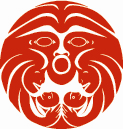 